PERISCOLAIRE ARC-EN-CIEL  39 RUE DE LA LIBERATION 67260 KESKASTEL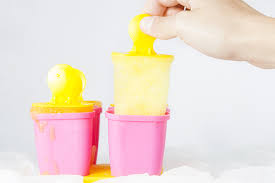 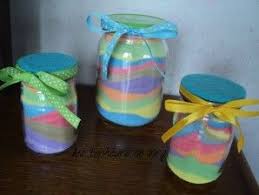 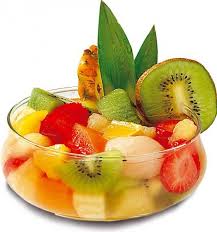 THEME : L’ETE INDIEN !!!Mercredi 2 septembre : matin : activités manuelles : l’arbre à papillons 	    Après-midi : activités manuelles : carte de plage Mercredi 9 septembre: matin : activités manuelles : petits pots de sels colorés                             	   Après-midi : sortie natureMercredi 16 septembre : matin : atelier cuisine : fabrique tes glaces à l’eau différents         parfums		      	       Après-midi : activités manuelles : la tortue + jeux sportifsMercredi 23 septembre : matin : atelier jeux de sociétéAprès-midi : activités manuelles : la chaise longue /souvenirs de     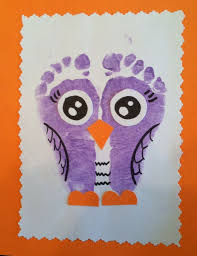  vacancesMercredi 30 septembre : matin : activités manuelles : le hibou (peinture avec les pieds)Après-midi : atelier cuisine : salade de fruits exotiques et       smoothies.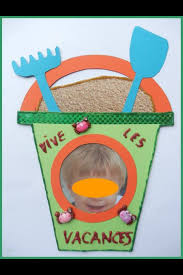 Tout au long de la journée, les enfants feront également des jeux, des jeux sportifs, du théâtre…Le protocole sanitaire est toujours de rigueur : port du masque obligatoire pour les personnes de plus de 11 ans, prise de la température, lavage des mains, distanciation sociale, désinfection des locaux et du matériel.Inscription au périscolaire sur place, par téléphone au 03.88.01.19.42. ou par mail periscolaire.keskastel@orange .fr le mardi midi au plus tard.                                                                             L’équipe d’animation  